Teen Volunteer Application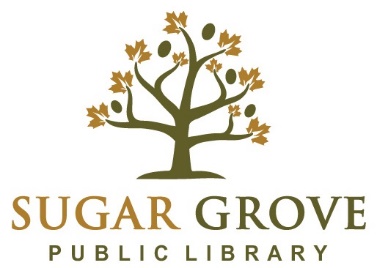 Thank you for your interest in volunteering at the Sugar Grove Public Library. Teen applicants must be between the ages of 13 - 18. Full Name: __________________________________________________________________________Age: ______________School: _____________________________________________________________________________Email: ______________________________________________________________________________Phone: _____________________________________________________________________________I would like to earn ____ service hours by (date)___________________________.I would like to volunteer: Monday (time) ____________________  (Library is open 10am to 8pm)Tuesday (time) ____________________ (Library is open 10am to 8pm)Wednesday (time) _________________  (Library is open 10am to 8pm)Thursday (time) ___________________  (Library is open 10am to 8pm)Friday CLOSEDSaturday (time) ____________________  (Library is open 10am to 4pm)Sunday (time) _____________________ (Library is open 2pm to 6pm)Thank you for interest in applying to volunteer. If you have questions, please call 630-466-4686 and ask to speak with Christine. You may also email christine@sgpl.org. Thank you! Teen Library Volunteer GuidelinesWelcome!Thank you for volunteering your time to the Sugar Grove Public Library! –SGPL StaffLibrary Contact Info630-466-4686, Christine Edison, christine@sgpl.orgHours: Mon.-Thurs.: 10-8; Fri. CLOSED; Sat.: 10-4; Sunday 2-6Sign-In/OutWhen you arrive for a volunteer shift, please find your page in the volunteer binder to sign in. If you do not have a page yet, please ask a staff member for one. We need to keep track of volunteer hours accurately.Please take a green lanyard that says “Volunteer” on it. At the end of your shift, please return the green lanyard, sign out, and have a staff member initial your volunteer sign-in sheet. ClothingCasual attire, clothing should be free of rips and stainsYour Volunteer lanyard or a Volunteer nametag should be worn during the shift.BehaviorVolunteers represent the library, so please make sure you are on your best behavior. At no time will the Volunteer Program tolerate harassment, abusive language or behavior from or toward its participants. Any problems should be immediately reported to a staff member.Please refrain from using swear words, being excessively loud, or goofing off. If a patron asks you a question, politely refer them to one of the service desks for help.Please initial that you have read through and understood this information.  _____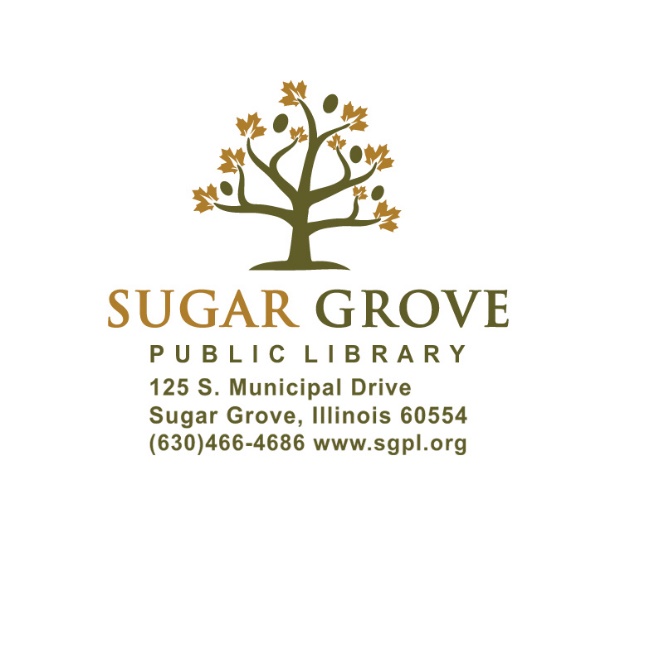 Volunteer To Do ListGENERAL:Dust the youth and adult shelves, including bottom shelves, behind display books, and on the tops of booksWipe down all tables on youth and adult sides with 409 and paper towelsSweep out front entrance (between sliding glass doors)Wipe down keyboards and mice with Clorox wipesTechnology Learning Center (adult)Adult section catalog computersYouth catalog computersTeen Zone computersComputer Lab computersClean toys (ask Youth Dept)MagnatilesLegos and Lego tableTrains and train tableWooden puzzlesWipe down books in story time roomUse disinfectant wipes to wipe down wooden crocodile that holds board booksClean and wipe down farmers market stand and fruit/veggies in youth areaWipe down glass art display casesClean interior glass windows and doorsAdult area interior glassYouth area interior glassPerimeterTeen ZonePorchStudy RoomsStory Time RoomsFoyerOffice WindowsMeeting RoomsBoard RoomsClean lobby glass windows and doorsWipe down tablesTables in youth areaTables in adult areaClean plexiglass partitionsSweep tiled areas and wipe down tables in the meeting room areasStraighten toys, puzzles and stuffed animalsBring any stray materials (books, DVDs, magazines, etc.) to Circulation area to be “marked used” for statisticsSpread out magazines on tables (make space look inviting)LANDSCAPING:Weed gardensWater flowers every other day (as long as it hasn’t rained)Hose down exterior walls around porchCIRCULATION:Edge and Dust Shelves Stamp RAILS transit slips with “SGD” stampSharpen pencils and refill scrap paper by catalog computers, copy center and technology learning center